АДМИНИСТРАЦИЯ  КОЛПАШЕВСКОГО РАЙОНА ТОМСКОЙ ОБЛАСТИПОСТАНОВЛЕНИЕ21.06.2022										            №   800О внесении изменений в постановление Администрации Колпашевского района от 16.03.2022 № 351 «О порядке и сроках расходования средств субсидии на проведение капитального ремонта зданий муниципальных общеобразовательных организаций в рамках модернизации школьных систем образования в Томской области» В целях приведения в соответствие наименование целевой статьи расходов местного бюджета	ПОСТАНОВЛЯЮ:Внести изменения в постановление Администрации Колпашевского района от 16.03.2022 № 351 «О порядке и сроках расходования средств субсидии на проведение капитального ремонта зданий муниципальных общеобразовательных организаций в рамках модернизации школьных систем образования в Томской области», а именно:в наименовании слова «субсидии на проведение капитального ремонта зданий муниципальных общеобразовательных организаций в рамках модернизации школьных систем образования в Томской области» заменить словами «субсидии на реализацию мероприятий по модернизации школьных систем образования (проведение капитального ремонта зданий (обособленных помещений) государственных (муниципальных) общеобразовательных организаций)»;в пункте 1 слова «субсидии на проведение капитального ремонта зданий муниципальных общеобразовательных организаций в рамках модернизации школьных систем образования в Томской области» заменить словами «субсидии на реализацию мероприятий по модернизации школьных систем образования (проведение капитального ремонта зданий (обособленных помещений) государственных (муниципальных) общеобразовательных организаций)».2. Настоящее постановление вступает в силу с даты его подписания.3. Опубликовать настоящее постановление в Ведомостях органов местного самоуправления Колпашевского района и разместить на официальном сайте органов местного самоуправления муниципального образования «Колпашевский район».Врио Главы района								                   А.Б.АгеевК.А.Сергачева4 22 50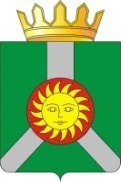 